在已安装路径里，找到应用程序“ccdc_activator_gui.exe”，打开程序，在Please enter your licence key，输入新的激活码激活，就完成更新了。  激活码: E61FFB-96DB8C-415B87-160E50-9E0581-9BCE4C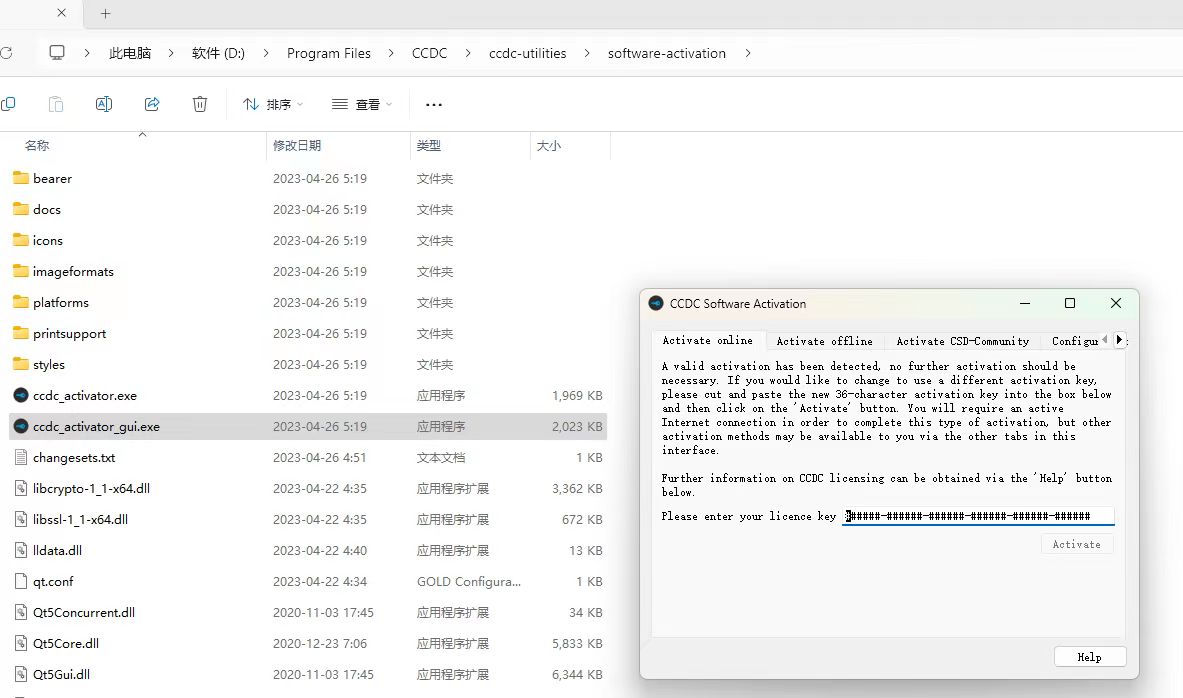 